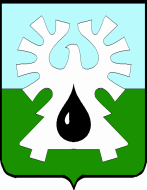 
ГОРОДСКОЙ ОКРУГ УРАЙХАНТЫ-МАНСИЙСКОГО АВТОНОМНОГО ОКРУГА – ЮГРЫДУМА ГОРОДА УРАЙРЕШЕНИЕот 7 июня 2021 года                                                 	  	                       № 43О награждении Благодарственным письмом Думы города УрайРассмотрев материалы, представленные для награждения Благодарственным письмом Думы города Урай, и в соответствии с Положением о наградах и званиях города Урай, принятым  решением Думы города Урай от 24 мая 2012 года № 53, Дума города Урай решила:1. Наградить Благодарственным письмом Думы города Урай:1) за заслуги в области укрепления межнациональных отношений,  большой вклад в развитие культуры татарского народа и в связи с национальным праздником СабантуйАнварова Ильмира Рамиловича, главного инженера, первого заместителя генерального директора ООО «Турсунт»;Примака Алексея Ильича, директора Культурно-исторического центра города Урай; Миникаева Рустама Фаритовича, председателя Общественного совета города Урай, директора муниципального бюджетного учреждения дополнительного образования «Детская школа искусств». 2. Опубликовать настоящее решение в газете «Знамя».Председатель Думы города Урай                                                                         Г.П.Александрова